Colors Word Search!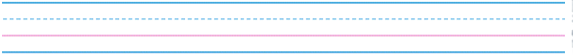 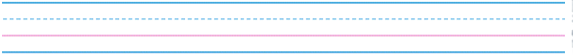 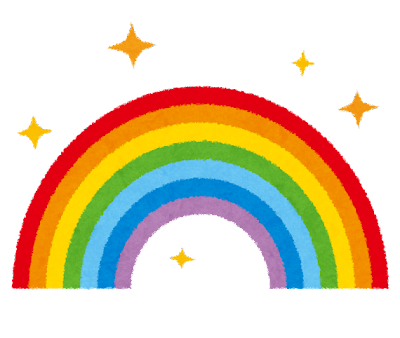 DDUMDSPYNZIRSFCRLIIVWBBKEGBJASNJNODFEDYCFRKXAJLGFLQMOBUATLVLXQXEDARRMFQXETIHWQXOFKRCYYPEUBGLWFQAIQYGLCLGENLRIMPNAPGAICEGRNNAKFRGCHBLUEBRTFEUGKCHBMSOVMEHPCDJNFUCWHNSTEDFKBROWN         BLUE       ORANGE      GREEN      YELLOW RED      WHITE        PURPLE        BLACK        PINK